Good nutrition today means a stronger tomorrow!Building for the Future with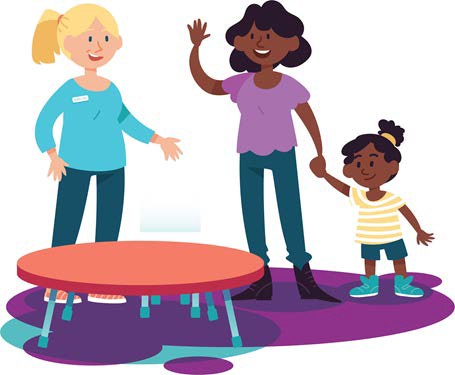 CACFPThis day care receives support from the Child and Adult Care Food Program to servehealthy meals to your children.Meals served here must meet USDA’s nutrition standards.Questions? Concerns?Learn more about CACFP at USDA’s website: https://www.fns.usda.gov/USDA is an equal opportunity provider, employer and lender.United States Department of Agriculture Food and Nutrition Service FNS-317 November 2019¡Buena nutrición hoy significa un mañana más saludable!Construyendo para el Futurocon CACFPEsta guardería infantil recibe ayuda del Child and Adult Care Food Program para servir comidas nutritivas a sus niños.Comidas servidas aquí deben de seguir los requisitos nutricionales establecidos por USDA.¿Preguntas? ¿Inquietudes?Aprenda más información sobre CACFP en el sitio web del USDA: https://www.fns.usda.gov/USDA es un proveedor, empleador y prestamista que ofrece igualdad de oportunidades.United States Department of Agriculture Food and Nutrition Service FNS-317 Noviembre 2019